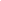 身分別：□觀眾        □大會人員(裁判、工作人員、志工)，職稱：                   □代表隊隊職員，種類/科目：           縣市：           職稱：           身分別：□觀眾        □大會人員(裁判、工作人員、志工)，職稱：                   □代表隊隊職員，種類/科目：           縣市：           職稱：           身分別：□觀眾        □大會人員(裁判、工作人員、志工)，職稱：                   □代表隊隊職員，種類/科目：           縣市：           職稱：           姓名：性別：出生日期：   年   月   日身分證字號： 連絡電話：1.您最近14天內是否有以下症狀：□發燒（≧38℃） 【必須符合】□咳嗽□流鼻水□鼻塞□喉嚨痛□肌肉痠痛□頭痛□極度疲倦感□嗅味覺失常□其他	           □無2.您於活動前14天內之國內、國外旅遊史（Travel）：□有;日期：             地點(國家/地區)：	          【必填】 □無3.本人參與本賽會前已確認未符合下列任一情況:為嚴重特殊傳染性肺炎疑似感染或確診者。本人或本人之家庭成員(或密切接觸者)，過去兩星期內曾接觸嚴重特殊傳染性肺炎之疑似感染或確診個案者。配合嚴重特殊傳染性肺炎居家隔離、居家檢疫、加強自主健康管理或自主健康管理中。已出現與嚴重特殊傳染性肺炎相關的症狀。1.您最近14天內是否有以下症狀：□發燒（≧38℃） 【必須符合】□咳嗽□流鼻水□鼻塞□喉嚨痛□肌肉痠痛□頭痛□極度疲倦感□嗅味覺失常□其他	           □無2.您於活動前14天內之國內、國外旅遊史（Travel）：□有;日期：             地點(國家/地區)：	          【必填】 □無3.本人參與本賽會前已確認未符合下列任一情況:為嚴重特殊傳染性肺炎疑似感染或確診者。本人或本人之家庭成員(或密切接觸者)，過去兩星期內曾接觸嚴重特殊傳染性肺炎之疑似感染或確診個案者。配合嚴重特殊傳染性肺炎居家隔離、居家檢疫、加強自主健康管理或自主健康管理中。已出現與嚴重特殊傳染性肺炎相關的症狀。1.您最近14天內是否有以下症狀：□發燒（≧38℃） 【必須符合】□咳嗽□流鼻水□鼻塞□喉嚨痛□肌肉痠痛□頭痛□極度疲倦感□嗅味覺失常□其他	           □無2.您於活動前14天內之國內、國外旅遊史（Travel）：□有;日期：             地點(國家/地區)：	          【必填】 □無3.本人參與本賽會前已確認未符合下列任一情況:為嚴重特殊傳染性肺炎疑似感染或確診者。本人或本人之家庭成員(或密切接觸者)，過去兩星期內曾接觸嚴重特殊傳染性肺炎之疑似感染或確診個案者。配合嚴重特殊傳染性肺炎居家隔離、居家檢疫、加強自主健康管理或自主健康管理中。已出現與嚴重特殊傳染性肺炎相關的症狀。※配合防疫人人有責，本人對上述問題均據實填寫。  填寫人簽名：              未成年法定代理人簽名:              填寫日期:110年    月    日※配合防疫人人有責，本人對上述問題均據實填寫。  填寫人簽名：              未成年法定代理人簽名:              填寫日期:110年    月    日※配合防疫人人有責，本人對上述問題均據實填寫。  填寫人簽名：              未成年法定代理人簽名:              填寫日期:110年    月    日